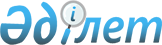 V сайланған Алматы қаласы мәслихаты кезектен тыс XLVII сессиясының "Алматы қаласының 2016-2018 жылдарға арналған бюджеті туралы" 2015 жылғы 10 желтоқсандағы № 395 шешіміне өзгерістер енгізу туралы
					
			Мерзімі біткен
			
			
		
					VІ сайланған Алматы қаласы мәслихатының VII сессиясының 2016 жылғы 8 шілдедегі № 29 шешімі. Алматы қаласы Әділет департаментінде 2016 жылғы 12 шілдеде № 1299 болып тіркелді. Мерзімі өткендіктен қолданыс тоқтатылды
      Қазақстан Республикасының 2008 жылғы 4 желтоқсандағы Бюджет Кодексінің 106 бабының 4-тармағына, Қазақстан Республикасының 2001 жылғы 23 қаңтардағы "Қазақстан Республикасындағы жергілікті мемлекеттік басқару және өзін-өзі басқару туралы" Заңының 6, 7  баптарына сәйкес, VI сайланған Алматы қаласының мәслихаты ШЕШІМ ЕТТІ:
      1. V сайланған Алматы қаласы мәслихатының 2015 жылғы 10 желтоқсандағы кезектен тыс XLVII сессиясының "Алматы қаласының 2016-2018 жылдарға арналған бюджеті туралы" № 395 шешіміне (нормативтік құқықтық актілердің мемлекеттік тіркеу Тізілімінде № 1241 рет санымен тіркелген, 2015 жылғы 29 желтоқсандағы "Алматы ақшамы" газетінің № 158 санында және 2015 жылғы 29 желтоқсандағы "Вечерний Алматы" газетінің № 160-161 санында жарияланған), V сайланған Алматы қаласы мәслихатының 2016 жылғы 27 қаңтардағы L сессиясының "V сайланған Алматы қаласы мәслихатының 2015 жылғы 10 желтоқсандағы кезектен тыс XLVII сессиясының "Алматы қаласының 2016-2018 жылдарға арналған бюджеті туралы" № 395 шешіміне (нормативтік құқықтық актілердің мемлекеттік тіркеу Тізілімінде № 1250 тіркелген, 2016 жылғы 13 ақпандағы "Алматы ақшамы" газетінің № 18 және "Вечерний Алматы" газетінде № 19-20 жарияланған) өзгерістер енгізу туралы" № 403 шешіміне енгізілген өзгерістермен, V сайланған Алматы қаласы мәслихатының 2016 жылғы 11 наурыздағы LI сессиясының "V сайланған Алматы қаласы мәслихатының 2015 жылғы 10 желтоқсандағы кезектен тыс XLVII сессиясының "Алматы қаласының 2016-2018 жылдарға арналған бюджеті туралы" № 395 шешіміне (нормативтік құқықтық актілердің мемлекеттік тіркеу Тізілімінде № 1268 тіркелген, 2016 жылғы 26 наурыздағы "Алматы ақшамы" газетінің № 36 және "Вечерний Алматы" газетінде № 37-38 жарияланған) өзгерістер енгізу туралы" № 407 шешіміне енгізілген өзгерістермен, VI сайланған Алматы қаласы мәслихатының 2016 жылғы 27 сәуірдегі кезектен тыс IV сессиясының "V сайланған Алматы қаласы мәслихатының 2015 жылғы 10 желтоқсандағы кезектен тыс XLVII сессиясының "Алматы қаласының 2016-2018 жылдарға арналған бюджеті туралы" № 395 шешіміне (нормативтік құқықтық актілердің мемлекеттік тіркеу Тізілімінде № 1282 тіркелген, 2016 жылғы 5 мамырдағы "Алматы ақшамы" газетінің № 53 және "Вечерний Алматы" газетінде № 54-55 жарияланған) өзгерістер енгізу туралы" № 12 шешіміне енгізілген өзгерістермен келесі өзгерістер енгізілсін: 
      1 тармақтың:
      1) тармақшасында:
      "444 739 564,6" сандары "446 472 249,6" сандарымен ауыстырылсын;
      "салықтық түсімдер" деген жолдағы "276 215 339,6" сандары "277 947 185,7" сандарымен ауыстырылсын;
      "салықтық емес түсімдер" деген жолдағы "1 711 231" сандары "1 712 069,9" сандарымен ауыстырылсын; 
      2) тармақшасында:
      "456 796 178,8" сандары "459 709 665,8" сандарымен ауыстырылсын.
      4) тармақшасындағы:
      "6 330 797,4" сандары "8 032 677,4" сандарымен ауыстырылсын;
      "қаржы активтерін сатып алу" деген жолдағы "6 330 797,4" сандары "8 032 677,4" сандарымен ауыстырылсын.
      5) тармақшасында:
      "-27 439 982,6" сандары "-30 322 664,6" сандарымен ауыстырылсын.
      6) тармақшасында:
      "27 439 982,6" сандары "30 322 664,6" сандарымен ауыстырылсын.
      6-тармақтағы "4 960 258,8" сандары "4 974 975,5" сандарымен ауыстырылсын;
      8-тармақтағы "18 192 897" сандары "16 793 796" сандарымен ауыстырылсын;
      9-тармақтағы "76 948 712,4" сандары "78 086 855,6" сандарымен ауыстырылсын;
      10-тармақтағы "62 745 473,9" сандары "62 390 176,9" сандарымен ауыстырылсын;
      11-тармақтағы "12 632 311" сандары "10 490 661" сандарымен ауыстырылсын;
      12-тармақтағы "38 968 465" сандары "46 021 002,5" сандарымен ауыстырылсын;
      13-тармақтағы "57 668 741" сандары "57 751 660,7" сандарымен ауыстырылсын; 
      14-тармақтағы "14 734 661,3" сандары "14 060 791,3" сандарымен ауыстырылсын; 
      15-тармақтағы "10 817 030" сандары "10 999 153" сандарымен ауыстырылсын; 
      16-тармақтағы "1 556 015" сандары "1 617 985" сандарымен ауыстырылсын;
      17-тармақтағы "37 543 168" сандары "35 769 839" сандарымен ауыстырылсын;
      18-тармақтағы "25 866 434,4" сандары "28 292 638,3" сандарымен ауыстырылсын;
      19-тармақтағы "5 253 500" сандары "5 811 837" сандарымен ауыстырылсын.
      2. Аталған шешімге 1 қосымша осы шешімнің қосымшасына сәйкес жаңа редакцияда мазмұндалсын.
      3. Алматы қаласы мәслихатының аппараты осы шешімді интернет-ресурста орналастыруды қамтамасыз етсін.
      4. Осы шешімнің орындалуын бақылау Алматы қаласы мәслихатының экономика және бюджет жөніндегі тұрақты комиссиясының төрағасы С. Козловқа және Алматы қаласы әкімінің орынбасары Ә. Жүнісоваға (келісім бойынша) жүктелсін.
      5. Осы шешім 2016 жылдың 1 қаңтарынан бастап қолданысқа енгізіледі.  Алматы қаласының 2016 жылға арналған бюджеті
					© 2012. Қазақстан Республикасы Әділет министрлігінің «Қазақстан Республикасының Заңнама және құқықтық ақпарат институты» ШЖҚ РМК
				
      VI сайланғанАлматы қаласы мәслихатыныңкезектен тыс VII сессияның төрағасы

М. Әділханов 

      VI сайланған Алматы қаласымәслихатының хатшысы

Қ. Қазанбаев
V сайланған Алматы қаласы
мәслихатының кезектен тыс VII
сессиясының
2016 жылғы 8 шілдедегі № 29
шешіміне 1 қосымшаV сайланған Алматы қаласы
мәслихатының кезектен тыс
XLVII сессиясының
2015 жылғы 10 желтоқсандағы
№ 395 шешіміне
1 қосымша
Санаты
Санаты
Санаты
Санаты
Санаты
Сомасы, мың теңге 
Сыныбы
Сыныбы
Сыныбы
Атауы
Сомасы, мың теңге 
Iшкi сыныбы
Iшкi сыныбы
Iшкi сыныбы
Сомасы, мың теңге 
Специфика
Специфика
Сомасы, мың теңге 
1
1
1
1
2
3
I. Кірістер
446 472 249,6
1
Салықтық түсімдер
277 947 185,7
01
Табыс салығы
146 303 414,7
2
Жеке табыс салығы
146 303 414,7
03
Әлеуметтiк салық
91 922 012,0
1
Әлеуметтік салық
91 922 012,0
04
Меншiкке салынатын салықтар
27 492 475,0
1
Мүлiкке салынатын салықтар
18 582 915,0
3
Жер салығы
1 806 870,0
4
Көлiк құралдарына салынатын салық
7 102 508,0
5
Бірыңғай жер салығы
182,0
05
Тауарларға, жұмыстарға және қызметтер көрсетуге салынатын iшкi салықтар
8 915 024,0
2
Акциздер
3 376 710,0
3
Табиғи және басқа да ресурстарды пайдаланғаны үшiн түсетiн түсiмдер
1 638 839,0
4
Кәсiпкерлiк және кәсiби қызметтi жүргiзгенi үшiн алынатын алымдар
3 608 145,0
5
Ойын бизнесіне салық
291 330,0
07
Басқа да салықтар
1 151,0
1
Басқа да салықтар
1 151,0
08
Заңдық мәнді іс-әрекеттерді жасағаны және (немесе) оған уәкілеттігі бар мемлекеттік органдар немесе лауазымды адамдар құжаттар бергені үшін алынатын міндетті төлемдер
3 313 109,0
1
Мемлекеттік баж
3 313 109,0
2
Салықтық емес түсiмдер
1 712 069,9
1
1
1
1
2
3
01
Мемлекеттік меншіктен түсетін кірістер
1 495 949,9,0
1
Мемлекеттік кәсіпорындардың таза кірісі бөлігінің түсімдері
87 234,0
3
Мемлекет меншігіндегі акциялардың мемлекеттік пакеттеріне дивиденттер
433 019,0
4
Мемлекет меншігіндегі, заңды тұлғаларға қатысу үлесіне кірістер
149 858,0
5
Мемлекет меншігіндегі мүлікті жалға беруден түсетін кірістер
823 000,0
7
Мемлекеттік бюджеттен берілген кредиттер бойынша сыйақылар
2 838,9
02
Мемлекеттік бюджеттен қаржыландырылатын мемлекеттік мекемелердің тауарларды (жұмыстарды, қызметтерді) өткізуінен түсетін түсімдер
1 120,0
1
Мемлекеттік бюджеттен қаржыландырылатын мемлекеттік мекемелердің тауарларды (жұмыстарды, қызметтерді) өткізуінен түсетін түсімдер
1 120,0
06
Өзге де салықтық емес түсiмдер
215 000,0
1
Өзге де салықтық емес түсiмдер
215 000,0
3
Негізгі капиталды сатудан түсетін түсімдер
12 665 268,0
01
Мемлекеттік мекемелерге бекітілген мемлекеттік мүлікті сату
12 665 268,0
1
Мемлекеттік мекемелерге бекітілген мемлекеттік мүлікті сату
12 665 268,0
4
Трансферттердің түсімдері
154 147 726,0
02
Мемлекеттiк басқарудың жоғары тұрған органдарынан түсетiн трансферттер
154 147 726,0
1
Республикалық бюджеттен түсетiн трансферттер
154 147 726,0
Функционалдық топ
Функционалдық топ
Функционалдық топ
Функционалдық топ
Функционалдық топ
Сомасы, мың теңге 
Функционалдық кіші топ 
Функционалдық кіші топ 
Функционалдық кіші топ 
Функционалдық кіші топ 
Сомасы, мың теңге 
Бюджеттік бағдарламалардың әкiмшiсi
Бюджеттік бағдарламалардың әкiмшiсi
Бюджеттік бағдарламалардың әкiмшiсi
Сомасы, мың теңге 
Бағдарлама 
Бағдарлама 
Сомасы, мың теңге 
 Атауы
Сомасы, мың теңге 
1
1
1
1
2
3
II. Шығындар
459 709 665,8
01
Жалпы сипаттағы мемлекеттiк қызметтер 
4 974 975,5
111
Республикалық маңызы бар қала, астана мәслихатының аппараты
54 914,0
001
 Республикалық маңызы бар қала, астана мәслихатының қызметін қамтамасыз ету
53 514,0
003
Мемлекеттік органның күрделі шығыстары
1 400,0
121
Республикалық маңызы бар қала, астана әкімінің аппараты
1 413 532,0
001
Республикалық маңызы бар қала, астана әкімінің қызметін қамтамасыз ету
1 291 157,0
002
Ақпараттық жүйелер құру
5 000,0
1
1
1
1
2
3
003
Мемлекеттік органның күрделі шығыстары
61 511,0
013
Республикалық маңызы бар қала, астана Қазақстан халқы Ассамблеясының қызметін қамтамасыз ету
55 864,0
123
Қаладағы аудан, аудандық маңызы бар қала, кент, ауыл, ауылдық округ әкімінің аппараты
1 205 121,0
001
Қаладағы аудан, аудандық маңызы бар қала, кент, ауыл, ауылдық округ әкімінің қызметін қамтамасыз ету жөніндегі қызметтер
1 167 394,0
022
Мемлекеттік органның күрделі шығыстары
37 727,0
379
Республикалық маңызы бар қаланың, астананың тексеру комиссиясы 
212 107,0
001
Республикалық маңызы бар қаланың, астананың тексеру комиссиясының қызметін қамтамасыз ету жөніндегі қызметтер 
212 107,0
356
Республикалық маңызы бар қаланың, астананың қаржы басқармасы
420 167,0
001
Жергілікті бюджетті атқару және коммуналдық меншікті басқару саласындағы мемлекеттік саясатты іске асыру жөніндегі қызметтер
276 883,0
003
Салық салу мақсатында мүлікті бағалауды жүргізу
57 089,0
010
Жекешелендіру, коммуналдық меншікті басқару, жекешелендіруден кейінгі қызмет және осыған байланысты дауларды реттеу
10 000,0
011
Коммуналдық меншікке түскен мүлікті есепке алу, сақтау, бағалау және сату
70 000,0
014
Мемлекеттік органның күрделі шығыстары
6 195,0
357
Республикалық маңызы бар қаланың, астананың экономика және бюджеттік жоспарлау басқармасы
252 576,0
001
Экономикалық саясатты, мемлекеттік жоспарлау жүйесін қалыптастыру мен дамыту саласындағы мемлекеттік саясатты іске асыру жөніндегі қызметтер
250 965,0
004
Мемлекеттік органның күрделі шығыстары 
1 611,0
373
Республикалық маңызы бар қаланың, астананың құрылыс басқармасы
1 331 169,5
061
Мемлекеттік органдардың объектілерін дамыту
1 331 169,5
369
Республикалық маңызы бар қаланың, астананың дін істері басқармасы
85 389,0
001
Жергілікті деңгейде дін қызметі саласындағы мемлекеттік саясатты іске асыру жөніндегі қызметтер
81 593,0
003
Мемлекеттік органның күрделі шығыстары
3 796,0
02
Қорғаныс
1 755 080,0
121
Республикалық маңызы бар қала, астана әкімінің аппараты
243 408,0
010
Жалпыға бірдей әскери міндетті атқару шеңберіндегі іс-шаралар 
64 621,0
011
Аумақтық қорғанысты даярлау және республикалық маңызы бар қаланың, астананың аумақтық қорғанысы
178 787,0
1
1
1
1
2
3
121
Республикалық маңызы бар қала, астана әкімінің аппараты
936 389,0
014
Республикалық маңызы бар қалалар, астана ауқымындағы төтенше жағдайлардың алдын-алу және оларды жою
936 389,0
387
Республикалық маңызы бар қаланың, астананың бюджетінен қаржыландырылатын табиғи және техногендік сипаттағы төтенше жағдайлар, азаматтық қорғаныс саласындағы органдардың аумақтық органы
575 283,0
003
Аумақтық органның және ведомстволық бағынысты мемлекеттік мекемелердің күрделі шығыстары
399 950,0
004
Республикалық маңызы бар қаланың, астананың азаматтық қорғаныс іс-шаралары
175 333,0
03
Қоғамдық тәртіп, қауіпсіздік, құқықтық, сот, қылмыстық-атқару қызметі
16 793 796,0
352
Республикалық маңызы бар қаланың, астананың бюджетінен қаржыландырылатын атқарушы ішкі істер органы
13 944 707,0
001
Республикалық маңызы бар қала, астана аумағында қоғамдық тәртіп пен қауіпсіздікті сақтау саласындағы мемлекеттік саясатты іске асыру жөніндегі қызметтер қамтамасыз ету
9 787 522,0
003
Қоғамдық тәртіпті қорғауға қатысатын азаматтарды көтермелеу 
18 000,0
007
Мемлекеттік органның күрделі шығыстары
3 909 231,0
012
Белгілі тұратын жері және құжаттары жоқ адамдарды орналастыру қызметтері
119 240,0
013
Әкімшілік тәртіппен тұтқындалған адамдарды ұстауды ұйымдастыру 
63 808,0
014
Қызметтік жануарларды ұстауды ұйымдастыру
46 906,0
373
Республикалық маңызы бар қаланың, астананың құрылыс басқармасы
987 227,2
021
Қоғамдық тәртіп және қауіпсіздік объектілерін салу
987 227,2
384
Республикалық маңызы бар қаланың, астананың жолаушылар көлігі басқармасы
1 861 861,8
004
Елдi мекендерде жол қозғалысы қауiпсiздiгін қамтамасыз ету
1 861 861,8
04
Бiлiм беру
78 086 855,6
123
Қаладағы аудан, аудандық маңызы бар қала, кент, ауыл, ауылдық округ әкімінің аппараты
12 978 359,0
004
Мектепке дейінгі тәрбие мен оқыту ұйымдарының қызметін қамтамасыз ету
1 866 465,0
041
Мектепке дейінгі білім беру ұйымдарында мемлекеттік білім беру тапсырысын іске асыруға 
11 111 894,0
373
Республикалық маңызы бар қаланың, астананың құрылыс басқармасы
126 762,9
037
Мектепке дейiнгi тәрбие және оқыту объектілерін салу және реконструкциялау
126 762,9
1
1
1
1
2
3
360
Республикалық маңызы бар қаланың, астананың білім басқармасы
42 689 998,0
003
Жалпы білім беру
36 837 680,0
004
Арнаулы бiлiм беру бағдарламалары бойынша жалпы бiлiм беру
2 421 014,0
005
Мамандандырылған бiлiм беру ұйымдарында дарынды балаларға жалпы бiлiм беру
1 367 333,0
008
Балалар қосымша білім беру
2 046 880,0
019
Республикалық маңызы бар қаланың, астананың мемлекеттік білім беру мекемелеріне жұмыстағы жоғары көрсеткіштері үшін гранттар беру
17 091,0
373
Республикалық маңызы бар қаланың, астананың құрылыс басқармасы
4 739 322,7
027
Алматы қаласында орта білім беру объектілерін сейсмикалық күшейту
402 250,7
028
Бастауыш, негізгі орта және жалпы орта білім беру объектілерін салу және реконструкциялау
4 337 072,0
381
Республикалық маңызы бар қаланың, астананың дене шынықтыру және спорт басқармасы 
2 542 519,0
006
Балалар мен жасөспірімдерге спорт бойынша қосымша білім беру
2 220 721,0
007
Мамандандырылған бiлiм беру ұйымдарында спорттағы дарынды балаларға жалпы бiлiм беру
321 798,0
353
Республикалық маңызы бар қаланың, астананың денсаулық сақтау басқармасы
291 020,0
043
Техникалық және кәсіптік, орта білімнен кейінгі білім беру ұйымдарында мамандар даярлау
291 020,0
360
Республикалық маңызы бар қаланың, астананың білім басқармасы
10 483 280,0
018
Кәсіптік оқытуды ұйымдастыру
21 953,0
024
Техникалық және кәсіптік білім беру ұйымдарында мамандар даярлау
10 461 327,0
352
Республикалық маңызы бар қаланың, астананың бюджетінен қаржыландырылатын атқарушы ішкі істер органы
2 091,0
006
Кадрлардың біліктілігін арттыру және қайта даярлау
2 091,0
353
Республикалық маңызы бар қаланың, астананың денсаулық сақтау басқармасы
224 390,0
003
Кадрлардың біліктілігін арттыру, даярлау және оларды қайта даярлау
224 390,0
360
Республикалық маңызы бар қаланың, астананың білім басқармасы
4 009 113,0
001
Жергілікті деңгейде білім беру саласындағы мемлекеттік саясатты іске асыру жөніндегі қызметтер
165 629,0
006
Республикалық маңызы бар қаланың, астананың мемлекеттік білім беру мекемелерінде білім беру жүйесін ақпараттандыру
249 883,0
1
1
1
1
2
3
007
Республикалық маңызы бар қаланың, астананың мемлекеттік білім беру мекемелер үшін оқулықтар мен оқу-әдiстемелiк кешендерді сатып алу және жеткізу
2 047 696,0
009
Республикалық маңызы бар қала, астана ауқымындағы мектеп олимпиадаларын және мектептен тыс іс-шараларды өткiзу
276 586,0
013
Балалар мен жасөспірімдердің психикалық денсаулығын зерттеу және халыққа психологиялық-медициналық-педагогикалық консультациялық көмек көрсету
194 131,0
014
Дамуында проблемалары бар балалар мен жасөспірімдердің оңалту және әлеуметтік бейімдеу
114 201,0
021
Жетім баланы (жетім балаларды) және ата-аналарының қамқорынсыз қалған баланы (балаларды) күтіп-ұстауға асыраушыларына ай сайынғы ақшалай қаражат төлемдері
240 269,0
027
Жетім баланы (жетім балаларды) және ата-анасының қамқорлығынсыз қалған баланы (балаларды) асырап алғаны үшін Қазақстан азаматтарына біржолғы ақша қаражатын төлеуге арналған төлемдер
23 933,0
067
Ведомстволық бағыныстағы мемлекеттік мекемелерінің және ұйымдарының күрделі шығыстары
696 785,0
05
Денсаулық сақтау
62 390 176,9
353
Республикалық маңызы бар қаланың, астананың денсаулық сақтау басқармасы
839 813,0
004
Республикалық бюджет қаражаты есебінен көрсетілетін медициналық көмекті қоспағанда, бастапқы медициналық-санитариялық көмек және медициналық ұйымдар мамандарын жіберу бойынша денсаулық сақтау субъектілерінің стационарлық және стационарды алмастыратын медициналық көмек көрсетуі
839 813,0
353
Республикалық маңызы бар қаланың, астананың денсаулық сақтау басқармасы
1 354 472,0
005
Жергілікті денсаулық сақтау ұйымдары үшін қанды, оның құрамдауыштары мен препараттарын өндіру
857 842,0
006
Ана мен баланы қорғау бойынша қызмет көрсету
310 856,0
007
Салауатты өмір салтын насихаттау
185 774,0
373
Республикалық маңызы бар қаланың, астананың құрылыс басқармасы
3 180 413,5
009
Алматы қаласында денсаулық сақтау объектілерін сейсмикалық күшейту
383 305,0
038
Деңсаулық сақтау объектілерін салу және реконструкциялау
2 797 108,5
353
Республикалық маңызы бар қаланың, астананың денсаулық сақтау басқармасы
20 792 573,0
009
Туберкулез, жұқпалы аурулар, психикалық күйзеліс және мінез-құлқының бұзылуынан, оның ішінде психикаға белсенді әсер ететін заттарды қолдануға байланысты, зардап шегетін адамдарға медициналық көмек көрсету
8 193 083,0
1
1
1
1
2
3
019
Туберкулезбен ауыратын науқастарды туберкулезге қарсы препараттармен қамтамасыз ету
195 150,0
020
Диабетпен ауыратын науқастарды диабетке қарсы препараттармен қамтамасыз ету
1 183 785,0
021
Онкогематологиялық науқастарды химия препараттарымен қамтамасыз ету
695 307,0
022
Созылмалы бүйрек функциясының жетіспеушілігі бар, аутоиммунды, орфандық аурулармен ауыратын, иммунитеті жеткіліксіз науқастарды, сондай-ақ ағзаларды транспланттаудан кейінгі науқастарды дәрілік заттармен қамтамасыз ету
1 437 456,0
026
Гемофилиямен ауыратын науқастарды қанды ұйыту факторларымен қамтамасыз ету
2 126 242,0
027
Халыққа иммундық профилактика жүргізу үшін вакциналарды және басқа медициналық иммундық биологиялық препараттарды орталықтандырылған сатып алу және сақтау
2 391 402,0
036
Жіті миокард инфаркті бар науқастарды тромболитикалық препараттармен қамтамасыз ету 
149 200,0
046
Онкологиялық науқастарға тегін медициналық көмектің кепілдік берілген көлемі шеңберінде медициналық көмек көрсету
4 420 948,0
353
Республикалық маңызы бар қаланың, астананың денсаулық сақтау басқармасы
23 042 384,0
014
Халықтың жекелеген санаттарын амбулаториялық деңгейде дәрілік заттармен және балаларға арналған және емдік тағамдардың арнаулы өнімдерімен қамтамасыз ету
2 707 576,0
038
Тегін медициналық көмектің кепілдік берілген көлемі шеңберінде скринингтік зерттеулер жүргізу
463 889,0
039
Аудандық маңызы бар және ауыл денсаулық сақтау субъектілерінің медициналық көмекті және амбулаториялық-емханалық көмекті халыққа тегін медициналық көмектің кепілдік берілген көлемі шеңберінде көрсетуі
18 446 649,0
045
Азаматтардың жекелеген санаттарын дәрілік заттармен амбулаториялық емдеу деңгейінде жеңілдетілген жағдайда қамтамасыз ету
1 424 270,0
353
Республикалық маңызы бар қаланың, астананың денсаулық сақтау басқармасы
6 521 970,0
011
Республикалық бюджет қаражаты есебінен көрсетілетін денсаулық сақтау субъектілері көрсететін медициналық көмекті қоспағанда, жедел медициналық көмек көрсету және санитариялық авиация
6 494 397,0
029
Республикалық маңызы бар қаланың, астананың арнайы медициналық жабдықтау базалары
27 573,0
353
Республикалық маңызы бар қаланың, астананың денсаулық сақтау басқармасы
6 658 551,4
1
1
1
1
2
3
001
Жергілікті деңгейде денсаулық сақтау саласындағы мемлекеттік саясатты іске жөніндегі қызметтер
122 688,0
013
Патологоанатомиялық ашып тексеруді жүргізу
369 601,0
016
Азаматтарды елді мекеннен тыс жерлерде емделу үшін тегін және жеңілдетілген жол жүрумен қамтамасыз ету
5 023,0
018
Денсаулық сақтау саласындағы ақпараттық талдамалық қызметтер
78 488,0
030
Мемлекеттік органдардың күрделі шығыстары
1 144,0
033
Медициналық денсаулық сақтау ұйымдарының күрделі шығыстары
6 081 607,4
06
Әлеуметтiк көмек және әлеуметтiк қамсыздандыру
10 490 661,0
355
Республикалық маңызы бар қаланың, астананың жұмыспен қамту және әлеуметтік бағдарламалар басқармасы
2 187 096,0
002
Жалпы үлгідегі медициналық-әлеуметтік мекемелерде (ұйымдарда), арнаулы әлеуметтік қызметтер көрсету орталықтарында, әлеуметтік қызмет көрсету орталықтарында қарттар мен мүгедектерге арнаулы әлеуметтік қызметтер көрсету
506 432,0
006
Мемлекеттік атаулы әлеуметтік көмек
17 754,0
012
18 жасқа дейінгі балаларға мемлекеттік жәрдемақылар
18 203,0
020
Психоневрологиялық медициналық-әлеуметтік мекемелерде (ұйымдарда), арнаулы әлеуметтік қызметтер көрсету орталықтарында, әлеуметтік қызмет көрсету орталықтарында психоневрологиялық аурулармен ауыратын мүгедектер үшін арнаулы әлеуметтік қызметтер көрсету
961 518,0
021
Оңалту орталықтарында қарттарға, мүгедектерге, оның ішінде мүгедек балаларға арнаулы әлеуметтік қызметтер көрсету 
268 324,0
022
Балалар психоневрологиялық медициналық-әлеуметтік мекемелерінде (ұйымдарда), арнаулы әлеуметтік қызметтер көрсету орталықтарында, әлеуметтік қызметтер көрсету орталықтарында психоневрологиялық патологиялары бар мүгедек балалар үшін арнаулы әлеуметтік қызметтер көрсету
399 264,0
048
Өрлеу жобасы бойынша келісілген қаржылай көмекті енгізу
15 601,0
360
Республикалық маңызы бар қаланың, астананың білім басқармасы
1 096 037,0
016
Жетiм балаларды, ата-анасының қамқорлығынсыз қалған балаларды әлеуметтiк қамсыздандыру
1 019 319,0
037
Әлеуметтік сауықтандыру
76 718,0
123
Қаладағы аудан, аудандық маңызы бар қала, кент, ауыл, ауылдық округ әкімінің аппараты
405 414,0
003
Мұқтаж азаматтарға үйінде әлеуметтік көмек көрсету
405 414,0
355
Республикалық маңызы бар қаланың, астананың жұмыспен қамту және әлеуметтік бағдарламалар басқармасы
3 480 311,0
1
1
1
1
2
3
003
Жұмыспен қамту бағдарламасы
320 656,0
007
Тұрғын үйге көмек көрсету
63 874,0
008
Жергілікті өкілді органдардың шешімі бойынша азаматтардың жекелеген санаттарына әлеуметтік көмек
1 074 763,0
009
Мүгедектерді әлеуметтік қолдау
574 387,0
015
Мүгедектерді оңалту жеке бағдарламасына сәйкес, мұқтаж мүгедектерді міндетті гигиеналық құралдармен және ымдау тілі мамандарының қызмет көрсетуін, жеке көмекшілермен қамтамасыз ету
1 082 460,0
016
Белгілі бір тұрғылықты жері жоқ адамдарды әлеуметтік бейімдеу
136 565,0
018
Мұқтаж азаматтарға үйде әлеуметтiк көмек көрсету
227 606,0
384
Республикалық маңызы бар қаланың, астананың жолаушылар көлігі басқармасы
2 000 000,0
017
Жергілікті өкілетті органдардың шешімі бойынша азаматтардың кейбір санаттарын қалалық қоғамдық көлікте (таксиді қоспағанда) жеңілдетілген, тегін жол жүру түрінде әлеуметтік қолдау
2 000 000,0
355
Республикалық маңызы бар қаланың, астананың жұмыспен қамту және әлеуметтік бағдарламалар басқармасы
1 215 873,0
001
Жергілікті деңгейде халық үшін облыстың жұмыспен қамтуды қамтамасыз ету және әлеуметтік бағдарламаларды іске асыру саласындағы мемлекеттік саясатты іске асыру жөніндегі қызметтер 
571 877,0
013
Жәрдемақыларды және басқа да әлеуметтік төлемдерді есептеу, төлеу мен жеткізу бойынша қызметтерге ақы төлеу
15 403,0
019
Үкіметтік емес ұйымдарға мемлекеттік әлеуметтік тапсырысты орналастыру
126 234,0
026
Мемлекеттік органның күрделі шығыстары
15 701,0
045
Қазақстан Республикасында мүгедектердің құқықтарын қамтамасыз ету және өмір сүру сапасын жақсарту жөніндегі 2012 - 2018 жылдарға арналған іс-шаралар жоспарын іске асыру
230 656,0
053
Кохлеарлық импланттарға дәлдеп сөйлеу процессорларын ауыстыру және келтіру бойынша қызмет көрсету
153 447,0
067
Ведомстволық бағыныстағы мемлекеттік мекемелерінің және ұйымдарының күрделі шығыстары
102 555,0
362
Республикалық маңызы бар қаланың, астананың ішкі саясат басқармасы
27 919,0
077
Қазақстан Республикасында мүгедектердің құқықтарын қамтамасыз ету және өмір сүру сапасын жақсарту жөніндегі 2012 - 2018 жылдарға арналған іс-шаралар жоспарын іске асыру
27 919,0
388
Алматы қаласының мемлекеттік еңбек инспекциясы және көші-қон басқармасы
78 011,0
1
1
1
1
2
3
001
Жергілікті деңгейде көші-қон және еңбек қатынастарын реттеу саласында мемлекеттік саясатты іске асыру бойынша қызметтер 
77 161,0
003
Мемлекеттік органның күрделі шығыстары
850,0
07
Тұрғын үй-коммуналдық шаруашылық
46 021 002,5
123
Қаладағы аудан, аудандық маңызы бар қала, кент, ауыл, ауылдық округ әкімінің аппараты
7 924,0
027
Жұмыспен қамту 2020 жол картасы бойынша қалаларды және ауылдық елді мекендерді дамыту шеңберінде объектілерді жөндеу және абаттандыру
7 924,0
351
Республикалық маңызы бар қаланың, астананың жер қатынастары басқармасы
1 169 187,6
010
Мемлекеттiк қажеттiлiктер үшiн жер учаскелерiн алып қою, оның iшiнде сатып алу жолымен алып қою және осыған байланысты жылжымайтын мүлiктi иелiктен айыру
1 169 187,6
353
Республикалық маңызы бар қаланың, астананың денсаулық сақтау басқармасы
9 293,0
037
Жұмыспен қамту 2020 жол картасы бойынша қалаларды дамыту шеңберінде объектілерді жөндеу
9 293,0
355
Республикалық маңызы бар қаланың, астананың жұмыспен қамту және әлеуметтік бағдарламалар басқармасы
1 101,0
031
Жұмыспен қамту 2020 жол картасы бойынша қалаларды дамыту шеңберінде объектілерді жөндеу
1 101,0
361
Республикалық маңызы бар қаланың, астананың мәдениет басқармасы
48 531,0
033
Жұмыспен қамту 2020 жол картасы бойынша қалаларды дамыту шеңберінде объектілерді жөндеу
48 531,0
371
Республикалық маңызы бар қаланың, астананың Энергетика және коммуналдық шаруашылық басқармасы
2 470 333,0
008
Инженерлік-коммуникациялық инфрақұрылымды жобалау, дамыту және (немесе) жайластыру
2 457 208,0
026
Көп пәтерлі тұрғын үйлерде энергетикалық аудит жүргізу
13 125,0
373
Республикалық маңызы бар қаланың, астананың құрылыс басқармасы
16 211 750,3
012
Коммуналдық тұрғын үй қорының тұрғын үйін жобалау және (немесе) салу, реконструкциялау
4 384 643,3
017
Инженерлік-коммуникациялық инфрақұрылымды жобалау, дамыту және (немесе) жайластыру
11 651 635,0
029
Инженерлік-коммуникациялық инфрақұрылымды сатып алу
175 472,0
383
Алматы қаласының Тұрғын үй және тұрғын үй инспекциясы басқармасы
131 772,0
1
1
1
1
2
3
001
Жергілікті деңгейде тұрғын үй қоры саласында тұрғын үй мәселелері бойынша мемлекеттік саясатты іске асыру жөніндегі қызметтер
100 372,0
009
Кондоминиум объектілеріне техникалық паспорттар дайындау
31 400,0
354
Республикалық маңызы бар қаланың, астананың табиғи ресурстар және табиғат пайдалануды реттеу басқармасы
2 776,6
014
Сумен жабдықтау және су бұру жүйесінің жұмыс істеуі
2 776,6
371
Республикалық маңызы бар қаланың, астананың Энергетика және коммуналдық шаруашылық басқармасы
11 911 793,0
001
Жергілікті деңгейде энергетика және коммуналдық шаруашылық саласындағы мемлекеттік саясатты іске асыру жөніндегі қызметтер
108 257,0
004
Елдi мекендердi газдандыру
4 300,2
005
Коммуналдық шаруашылық дамыту
586 275,1
006
Сумен жабдықтау және су бұру жүйесінің жұмыс істеуі
235 669,0
007
Сумен жабдықтау және су бұру жүйесін дамыту 
10 482 105,7
028
Республикалық маңызы бар қаланың, астананың коммуналдық меншігіндегі жылу жүйелерін пайдалануды ұйымдастыру
495 186,0
123
Қаладағы аудан, аудандық маңызы бар қала, кент, ауыл, ауылдық округ әкімінің аппараты
14 017 845,0
008
Елді мекендердегі көшелерді жарықтандыру
1 728 516,0
009
Елді мекендердің санитариясын қамтамасыз ету
6 347 095,0
010
Жерлеу орындарын ұстау және туыстары жоқ адамдарды жерлеу
293 027,0
011
Елді мекендерді абаттандыру мен көгалдандыру
5 649 207,0
371
Республикалық маңызы бар қаланың, астананың Энергетика және коммуналдық шаруашылық басқармасы
38 696,0
041
Профилактикалық дезинсекция мен дератизация жүргізу (инфекциялық және паразиттік аурулардың табиғи ошақтарының аумағындағы, сондай-ақ инфекциялық және паразиттік аурулардың ошақтарындағы дезинсекция мен дератизацияны қоспағанда)
38 696,0
08
Мәдениет, спорт, туризм және ақпараттық кеңістiк
57 751 660,7
123
Қаладағы аудан, аудандық маңызы бар қала, кент, ауыл, ауылдық округ әкімінің аппараты
64 000,0
006
Жергілікті деңгейде мәдени-демалыс жұмыстарын қолдау
64 000,0
361
Республикалық маңызы бар қаланың, астананың мәдениет басқармасы
5 029 816,0
001
Жергiлiктi деңгейде мәдениет саласындағы мемлекеттік саясатты іске асыру жөніндегі қызметтер
65 187,0
003
Мәдени-демалыс жұмысын қолдау
3 276 412,0
1
1
1
1
2
3
004
Мемлекет қайраткерлерін мәңгі есте сақтау
1 000,0
005
Тарихи-мәдени мұраны сақтауды және оған қолжетімділікті қамтамасыз ету
889 947,0
007
Театр және музыка өнерiн қолдау
460 483,0
008
Зоопарктер мен дендропарктердiң жұмыс iстеуiн қамтамасыз ету
336 787,0
373
Республикалық маңызы бар қаланың, астананың құрылыс басқармасы
25 680 801,7
015
Cпорт объектілерін дамыту 
209 598,0
067
Алматы қаласының бюджетіне 2017 жылғы дүниежүзілік қысқы универсиада объектілерін жобалау және салу
25 471 203,7
381
Республикалық маңызы бар қаланың, астананың дене шынықтыру және спорт басқармасы 
22 654 192,0
001
Жергілікті деңгейде дене шынықтыру және спорт саласындағы мемлекеттік саясатты іске асыру жөніндегі қызметтер
48 581,0
002
Жергілікті деңгейде спорттық жарыстар өткiзу
773 000,0
003
Республикалық және халықаралық спорттық жарыстарға әртүрлі спорт түрлері бойынша құрама командалары мүшелерінің дайындығы және қатысуы
1 964 181,0
009
2017 жылғы Бүкіләлемдік қысқы универсиада іс-шараларын ұйымдастыру және өткізу
19 868 430,0
361
Республикалық маңызы бар қаланың, астананың мәдениет басқармасы 
507 052,0
009
Қалалық кiтапханалардың жұмыс iстеуiн қамтамасыз ету
507 052,0
362
Республикалық маңызы бар қаланың, астананың ішкі саясат басқармасы
1 070 184,0
005
Мемлекеттік ақпараттық саясат жүргізу жөніндегі қызметтер
1 070 184,0
378
Республикалық маңызы бар қаланың, астананың тілдерді дамыту, мұрағаттар және құжаттама басқармасы 
371 242,0
001
Жергілікті деңгейде тілдерді дамыту саласында, мұрағат ісін басқару бойынша мемлекеттік саясатты іске асыру жөніндегі қызметтер
53 001,0
002
Мемлекеттiк тiлдi және Қазақстан халқының басқа да тiлдерін дамыту
53 978,0
003
Мұрағат қорын сақтауды қамтамасыз ету
264 203,0
032
Ведомстволық бағыныстағы мемлекеттік мекемелерінің және ұйымдарының күрделі шығыстары
60,0
399
Республикалық маңызы бар қаланың, астананың туризм және сыртқы байланыстар басқармасы
1 232 327,0
001
Жергілікті деңгейде туризм және сыртқы байланыстар саласындағы мемлекеттік саясатты іске асыру жөніндегі қызметтер
51 504,0
1
1
1
1
2
3
002
Туристік қызметті реттеу
1 180 823,0
362
Республикалық маңызы бар қаланың, астананың ішкі саясат басқармасы
529 242,0
001
Жергілікті деңгейде мемлекеттік,ішкі саясатты іске асыру жөніндегі қызметтер
529 242,0
377
Республикалық маңызы бар қаланың, астананың жастар саясаты мәселелері басқармасы
330 062,0
001
Жергілікті деңгейде жастар саясаты мәселелері бойынша мемлекеттік саясатты іске асыру жөніндегі қызметтер
41 031,0
005
Жастар саясаты саласында іс-шараларды іске асыру
289 031,0
381
Республикалық маңызы бар қаланың, астананың дене шынықтыру және спорт басқармасы 
282 742,0
008
Халықаралық шаңғы трамплині кешенінің қызметін қамтамасыз ету 
282 742,0
09
Отын-энергетика кешенi және жер қойнауын пайдалану
14 060 791,3
371
Республикалық маңызы бар қаланың, астананың Энергетика және коммуналдық шаруашылық басқармасы
13 363 591,2
009
Электрмен жабдықтау кабелдерін жөндеу-қалпына келтіру жұмыстарын жүргізу
66 000,0
012
Жылу-энергетикалық жүйені дамыту
13 297 591,2
371
Республикалық маңызы бар қаланың, астананың энергетика және коммуналдық шаруашылық басқармасы
697 200,1
029
Газ тасымалдау жүйесін дамыту 
697 200,1
10
Ауыл, су, орман, балық шаруашылығы, ерекше қорғалатын табиғи аумақтар, қоршаған ортаны және жануарлар дүниесін қорғау, жер қатынастары
10 999 153,0
375
Республикалық маңызы бар қаланың, астананың ауыл шаруашылығы басқармасы
4 422 378,0
001
Жергілікті деңгейде ауыл шаруашылығы саласындағы мемлекеттік саясатты іске асыру жөніндегі қызметтер
143 534,0
011
Алып қойылатын және жойылатын ауру жануарлардың, жануарлардан алынатын өнімдер мен шикізаттың құнын иелеріне өтеу
1 638,0
014
Мемлекеттік органның күрделі шығыстары
2 344,0
018
Ауыл шаруашылығы жануарларын сәйкестендіру жөніндегі іс-шараларды өткізу
2 800,0
025
Қаңғыбас иттер мен мысықтарды аулауды және жоюды ұйымдастыру
123 442,0
032
Ведомстволық бағыныстағы мемлекеттік мекемелерінің және ұйымдарының күрделі шығыстары
12 330,0
1
1
1
1
2
3
041
Ауыл шаруашылығы тауарын өндірушілерге өсімдіктерді қорғау мақсатында ауыл шаруашылығы дақылдарын өңдеуге арналған гербицидтердің, биоагенттердің (энтомофагтардың) жәнебиопрепараттардың құнын арзандату
292,0
043
Тракторларды, олардың тіркемелерін, өздігінен жүретін ауыл шаруашылығы, мелиоративтік және жол-құрылыс машиналары мен тетіктерін мемлекеттік есепке алуға және тіркеу
1 794,0
050
Инвестициялар салынған жағдайда агроөнеркәсіптік кешен субъектісі көтерген шығыстардың бөліктерін өтеу
989 690,0
051
Агроөнеркәсіптік кешен субъектілерінің қарыздарын кепілдендіру мен сақтандыру шеңберінде субсидиялау
27 290,0
053
Мал шаруашылығы өнімдерінің өнімділігін және сапасын арттыруды, асыл тұқымды мал шаруашылығын дамытуды субсидиялау
1 552,0
054
Агроөнеркәсіптік кешен саласындағы дайындаушы ұйымдарға есептелген қосылған құн салығы шегінде бюджетке төленген қосылған құн салығының сомасын субсидиялау 
109 200,0
055
Агроөнеркәсіптік кешен субъектілерін қаржылық сауықтыру жөніндегі бағыт шеңберінде кредиттік және лизингтік міндеттемелер бойынша пайыздық мөлшерлемені субсидиялау
1 755 844,0
056
Технологияық құрал-жабдықты және ауылшаруашылық техникасын несиелер, сондай-ақ лезинг бойынша пайыздық мөлшерлемені субсидиялау
1 250 628,0
354
Республикалық маңызы бар қаланың, астананың табиғи ресурстар және табиғат пайдалануды реттеу басқармасы
394 776,0
009
Коммуналдық меншіктегі су шаруашылығы құрылыстарының жұмыс істеуін қамтамасыз ету
394 776,0
354
Республикалық маңызы бар қаланың табиғи ресурстар және табиғат пайдалануды реттеу басқармасы
5 788 102,0
001
Жергілікті деңгейде қоршаған ортаны қорғау саласындағы мемлекеттік саясатты іске асыру жөніндегі қызметтер
100 323,0
004
Қоршаған ортаны қорғау бойынша іс-шаралар 
4 142 672,0
005
Қоршаған ортаны қорғау объектілерін дамыту
1 371 055,0
006
Ерекше қорғалатын табиғи аумақтарды күтіп-ұстау және қорғау
143 352,0
032
Ведомстволық бағыныстағы мемлекеттік мекемелерінің және ұйымдарының күрделі шығыстары
30 700,0
351
Республикалық маңызы бар қаланың, астананың жер қатынастары басқармасы
321 491,0
001
Республикалық маңызы бар қала, астана аумағында жер қатынастарын реттеу саласындағы мемлекеттік саясатты іске асыру жөніндегі қызметтер
107 538,0
1
1
1
1
2
3
006
Елдi мекендердi жер-шаруашылық орналастыру
206 013,0
008
Мемлекеттік органның күрделі шығыстары
7 940,0
391
Республикалық маңызы бар қаланың, астананың жердiң пайдаланылуы мен қорғалуын бақылау басқармасы
53 206,0
001
Жергілікті деңгейде жердiң пайдаланылуы мен қорғалуын бақылау саласындағы мемлекеттік саясатты іске асыру жөніндегі қызметтер
48 038,0
003
Мемлекеттік органның күрделі шығыстары
5 168,0
375
Республикалық маңызы бар қаланың, астананың ауыл шаруашылығы басқармасы
19 200,0
016
Эпизоотияға қарсы іс-шаралар жүргізу
19 200,0
11
Өнеркәсіп, сәулет, қала құрылысы және құрылыс қызметі
1 617 985,0
365
Республикалық маңызы бар қаланың, астананың сәулет және қала құрылысы басқармасы
1 365 268,0
001
Жергілікті деңгейде сәулет және құрылысы саласындағы мемлекеттік саясатты іске асыру жөніндегі қызметтер
241 959,0
002
Елді мекендердегі құрылыстардың бас жоспарын әзірлеу
1 123 309,0
373
Республикалық маңызы бар қаланың, астананың құрылыс басқармасы
131 274,0
001
Жергілікті деңгейде құрылыс саласындағы мемлекеттік саясатты іске асыру жөніндегі қызметтер
130 974,0
003
Мемлекеттік органның күрделі шығыстары
300,0
390
Республикалық маңызы бар қаланың, астананың мемлекеттік сәулет-құрылыс бақылауы басқармасы
121 443,0
001
Жергілікті деңгейде мемлекеттік сәулет-құрылыс бақылау саласындағы мемлекеттік саясатты іске асыру жөніндегі қызметтер
116 443,0
003
Мемлекеттік органның күрделі шығыстары
5 000,0
12
Көлiк және коммуникация
35 769 839,0
384
Республикалық маңызы бар қаланың, астананың жолаушылар көлігі басқармасы
600,0
010
Көлік инфрақұрылымын дамыту
600,0
385
Республикалық маңызы бар қаланың, астананың автомобиль жолдары басқармасы
26 145 331,0
001
Жергілікті деңгейде Автомобиль жолдары саласында мемлекеттік саясатты іске асыру жөніндегі қызметтер
78 522,0
003
Көлік инфрақұрылымын дамыту
20 094 524,0
004
Автомобиль жолдарының жұмыс істеуін қамтамасыз ету
5 971 920,0
007
Мемлекеттік органның күрделі шығыстары
365,0
385
Республикалық маңызы бар қаланың, астананың автомобиль жолдары басқармасы
5 500 000,0
027
Алматы қаласында метрополитен салу
5 500 000,0
384
Республикалық маңызы бар қаланың, астананың жолаушылар көлігі басқармасы
4 123 908,0
1
1
1
1
2
3
001
Жергілікті деңгейде жолаушылар көлігі саласында мемлекеттік саясатты іске асыру жөніндегі қызметтер
53 099,0
005
Қалалық жолаушылар көлігін диспетчерлік басқарудың автоматтандырылған жүйесін пайдалануды қамтамасыз ету
88 626,0
009
Метрополитендегі жолаушылар тасымалын субсидиялау
3 959 603,0
011
Жол жүрiсiн реттеудiң техникалық құралдарын салу және реконструкциялау
22 580,0
13
Басқалар
20 259 960,9
371
Республикалық маңызы бар қаланың, астананың Энергетика және коммуналдық шаруашылық басқармасы
3 317 548,0
040
Арнайы экономикалық аймақтардың, индустриялық аймақтардың, индустриялық парктердің инфрақұрылымын дамыту
3 317 548,0
373
Республикалық маңызы бар қаланың, астананың құрылыс басқармасы
401 512,9
020
"Бизнестің жол картасы 2020" бизнесті қолдау мен дамытудың бірыңғай бағдарламасы шеңберінде индустриялық инфрақұрылымды дамыту
401 512,9
393
Алматы қаласының кәсіпкерлік және индустриалды-инновациялық даму басқармасы 
3 268 854,0
005
"Бизнестің жол картасы 2020" бизнесті қолдау мен дамытудың бірыңғай бағдарламасы шеңберінде жеке кәсіпкерлікті қолдау
185 480,0
017
"Бизнестің жол картасы 2020" бизнесті қолдау мен дамытудың бірыңғай бағдарламасы шеңберінде кредиттер бойынша пайыздық мөлшерлемелерді субсидиялау
2 887 374,0
018
"Бизнестің жол картасы 2020" бизнесті қолдау мен дамытудың бірыңғай бағдарламасы шеңберінде шағын және орта бизнеске кредиттерді ішінара кепілдендіру
196 000,0
356
Республикалық маңызы бар қаланың, астананың қаржы басқармасы
5 811 837,0
013
Республикалық маңызы бар қаланың, астананың жергілікті атқарушы органының резервi
5 811 837,0
357
Республикалық маңызы бар қаланың, астананың экономика және бюджеттік жоспарлау басқармасы
234 091,0
003
Жергілікті бюджеттік инвестициялық жобалардың техникалық-экономикалық негіздемелерін және мемлекеттік-жекешелік әріптестік жобалардың, оның ішінде концессиялық жобалардың конкурстық құжаттамаларын әзірлеу немесе түзету, сондай-ақ қажетті сараптамаларын жүргізу, мемлекеттік-жекешелік әріптестік жобаларды, оның ішінде концессиялық жобаларды консультациялық сүйемелдеу
234 091,0
371
Республикалық маңызы бар қаланың, астананың Энергетика және коммуналдық шаруашылық басқармасы
4 424 887,0
1
1
1
1
2
3
018
"Инновациялық технологиялар паркі" арнайы экономикалық аймағының инфрақұрылымын дамыту
4 424 887,0
373
Республикалық маңызы бар қаланың, астананың құрылыс басқармасы
2 526 235,0
026
Жұмыспен қамту 2020 жол картасы шеңберінде әлеуметтік-мәдени нысандарын сейсмикалық күшейту және күрделі жөндеу
257 335,0
031
Әкімшілік ғимараттар кешенін салу
2 268 900,0
393
Алматы қаласының кәсіпкерлік және индустриалды-инновациялық даму басқармасы 
274 996,0
001
Жергілікті деңгейде кәсіпкерлік және индустриалдық-инновациялық қызметті дамыту саласындағы мемлекеттік саясатты іске асыру жөніндегі қызметтер
111 880,0
003
Мемлекеттік органның күрделі шығыстары
1 647,0
004
Индустриялық-инновациялық қызметті мемлекеттік қолдау шеңберінде іс-шараларды іске асыру
161 469,0
14
Борышқа қызмет көрсету
1 035,0
356
Республикалық маңызы бар қаланың, астананың қаржы басқармасы
1 035,0
018
Жергілікті атқарушы органдардың республикалық бюджеттен қарыздар бойынша сыйақылар мен өзге де төлемдерді төлеу бойынша борышына қызмет көрсету 
1 035,0
15
Трансферттер
98 736 693,4
356
Республикалық маңызы бар қаланың, астананың қаржы басқармасы
98 736 693,4
006
Нысаналы пайдаланылмаған (толық пайдаланылмаған) трансферттерді қайтару
948 091,7
007
Бюджеттік алып қоюлар
97 684 008,0
053
Қазақстан Республикасының Ұлттық қорынан берілетін нысаналы трансферт есебінен республикалық бюджеттен бөлінген пайдаланылмаған (түгел пайдаланылмаған) нысаналы трансферттердің сомасын қайтару
104 593,7
III. Таза бюджеттік кредит беру
9 052 571,0
07
Тұрғын үй-коммуналдық шаруашылық
7 052 571,0
371
Республикалық маңызы бар қаланың, астананың энергетика және коммуналдық шаруашылық басқармасы
7 052 571,0
046
Жылу, сумен жабдықтау және су бұру жүйелерін реконструкция және құрылыс үшін кредит беру
7 052 571,0
13
Өзгелер
2 000 000,0
393
Алматы қаласының кәсіпкерлік және индустриалды-инновациялық даму басқармасы 
2 000 000,0
007
"Даму" кәсіпкерлікті дамыту қоры" АҚ-ға кредит беру
2 000 000,0
1
1
1
1
2
3
IV. Қаржы активтерімен жасалатын операциялар бойынша сальдо
8 032 677,4
Қаржы активтерін сатып алу
8 032 677,4
13
Басқалар
8 032 677,4
9
Басқалар
8 032 677,4
121
Республикалық маңызы бар қала, астана әкімінің аппараты
63 848,0
065
Заңды тұлғалардың жарғылық капиталын қалыптастыру немесе ұлғайту
63 848,0
354
Республикалық маңызы бар қаланың, астананың табиғи ресурстар и табиғат пайдалануды реттеу басқармасы
1 187 847,0
065
Заңды тұлғалардың жарғылық капиталын қалыптастыру немесе ұлғайту
1 187 847,0
356
Республикалық маңызы бар қаланың, астананың қаржы басқармасы
6 780 982,4
012
Заңды тұлғалардың жарғылық капиталын қалыптастыру немесе ұлғайту
6 780 982,4
V. Бюджеттік дефицит
-30 322 664,6
VI. Бюджет дефицитін қаржыландыру 
30 322 664,6
      VI сайланған 

      Алматы қаласы мәслихатыныңкезектен тыс VII сессияның төрағасы

М. Әділханов 

      VI сайланған Алматы қаласымәслихатының хатшысы

Қ. Қазанбаев
